Обработка изделий: Кромки фанеры закруглены и шлифованы, окрашены. Для окраски элементов из влагостойкой фанеры применяется водно-дисперсионное покрытие, устойчивое к атмосферному и химическому воздействию. На фанерных элементах нанесено стилизованное изображение износостойкими красками на UV-принтере. Финишное покрытие - водно-дисперсионный лак с добавлением биоцидной добавки НАНОСЕРЕБРО.Изделия из металла имеют плавные радиусы закругления и тщательную обработку швов. Для покрытия изделий из стали используется экологически чистое, обладающее хорошей устойчивостью к старению в атмосферных условиях, стабильностью цвета антикоррозийное, выдерживающее широкий диапазон температур, двойное порошковое окрашивание.В целях безопасности все отдельно выступающие детали и резьбовые соединения закрыты пластиковыми колпачками, края болтов закрыты пластиковыми заглушками.Закладные детали опорных стоек – двойное порошковое окрашивание.Соответствие стандартам: Все изделия ТМ СКИФ спроектированы и изготовлены согласно национальному стандарту РФ, а именно ГОСТ Р52169-2012, ГОСТ Р52168-2012.Оборудование изготовлено по чертежам и техническим условиям изготовителя и соответствует требованиям ТР ЕАЭС 042/2017.Паспорт на изделие: на русском языке, согласно ГОСТ Р 52301-2013, раздел 5.Гарантийный срок на изделия 12 месяцевНазначенный срок службы 10 лет.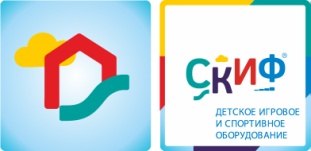 СК 2.01.07 Спортивная серияСК 2.01.07 Спортивная серияСК 2.01.07 Спортивная серияКомплектацияКомплектацияКомплектацияКол-воЕдиница измеренияОбласть применения:Спортивные комплексы предназначены для детей от 6 до14 лет и выполняют следующие функции:Создают условия, обеспечивающие физическое развитие ребенка, развивающие координацию движений, преодоление страха высоты, ловкость и смелость, чувство коллективизма в массовых играх.1СтолбВыполнен из клееного бруса не более 100х100 мм высотой 2500 мм-13 шт и 2000 мм – 4 шт1комплект2Скамья для прессаВыполнена из металлического каркаса 1600х700х610 мм и лавки 1800х540х18 мм, которая выполнена из влагостойкой фанеры. Окрашена в зеленый цветцвет1шт3Решетка для лазаньяРешетка выполнена из труб диаметром 32 , 27 мм, размером 2000х1800 мм, шаг перекладин  300 мм, окрашена порошковой краской в зеленый цвет2шт4БрусьяБрусья выполнены из труб диаметром 32 , 27 мм, размером1050 мм, окрашены порошковой краской в синий цвет2шт5РукоходРукоход выполнен из труб диаметром 32, 27 мм, размером 800х2100 мм, шаг перекладин  300 мм, окрашен порошковой краской в синий цвет. 1шт6БумБум  выполнен из клееного бруса не более 90х90 длиной 2000 мм,-2 шт и 2200 мм – 1 шт. по краям бум крепится к столбам-стойкам при помощи треугольных накладок из фанеры.1комплект7Вертикальный шест со спиральюВыполнен из металлической трубы диаметр 32мм, имеет плавные радиусы и тщательную обработку швов, металл покрыт порошковой краской в красный цвет. Высота 2400мм, диаметр спирали 750 мм. Крепится к брусьям башни1штШведская стенкаВыполнена из перекладин из металлической трубы диаметром 27 мм и планки из стальной полосы 40х4 мм, перекладины окрашены в красный цвет4комплектКанатКанат крепится к стальной перемычке. Перемычка из трубы диаметром 32 мм. Канат полиамидный диаметром 26 мм.1штПеремычка с гимнастическими кольцамиПеремычка выполнена из трубы диаметром 27 мм, на рукоходе закреплены гимнастические кольца на полимерных канатах1комплектАрки декоративныеВыполнены из влагостойкой фанеры  толщиной 18 мм, размер различные прорезями, окрашены в красный  цвет8шт8Габариты (ДхШхВ), мм4600х9600х30004600х9600х30004600х9600х30009Зона безопасности, мм 7600х116007600х116007600х11600